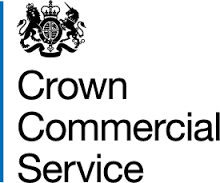 Provision of Consultancy for Functional Governance, Standards & Accountability	TO	Cabinet Office FromMcKinsey & Company, Inc. United KingdomContract Reference: CCCC18A8312/08/2013Blank PageFRAMEWORK SCHEDULE 4CALL OFF ORDER FORM AND CALL OFF TERMS FOR THE MANAGEMENT CONSULTANCY FRAMEWORK AGREEMENT (RM6008)PART 1 – CALL OFF ORDER FORMSECTION AThis Call Off Order Form is issued in accordance with the provisions of the Framework Agreement for the provision of Provision of Consultancy for Functional Governance, Standards and Accountability dated 14th September 2018.The Supplier agrees to supply the Services specified below on and subject to the terms of this Call Off Contract. For the avoidance of doubt this Call Off Contract consists of the terms set out in this Template Call Off Order Form and the Call Off Terms.SECTION B call off contract periodServicesPROJECT Plancontract performancepersonnelPAYMENTLIABILITY and insuranceTERMINATION and exitsupplier informationOTHER CALL OFF REQUIREMENTSFORMATION OF CALL OFF CONTRACTBY SIGNING AND RETURNING THIS CALL OFF ORDER FORM (which may be done by electronic means) the Supplier agrees to enter a Call Off Contract with the Customer to provide the Services in accordance with the terms Call Off Order Form and the Call Off Terms.The Parties hereby acknowledge and agree that they have read the Call Off Order Form and the Call Off Terms and by signing below agree to be bound by this Call Off Contract.In accordance with paragraph 7 of Framework Schedule 5 (Call Off Procedure), the Parties hereby acknowledge and agree that this Call Off Contract shall be formed when the Customer acknowledges (which may be done by electronic means) the receipt of the signed copy of the Call Off Order Form from the Supplier within two (2) Working Days from such receipt.Order NumberTo be advised by Contracting Authority post awardFromThe Cabinet Office("CUSTOMER")ToMcKinsey & Company, Inc. United Kingdom("SUPPLIER")Commencement Date: Monday 17th September 2018Expiry Date: Monday 10th December 20182.1.  Services required: Please see Statement of Requirements below:This Call-Off Contract, and the work carried out in relation to it, shall be deemed a Tier 1 contract and accordingly the parties agree that the Customer's audit and inspection rights under clauses 18.6.2, 18.6.3 and 18.6.8 of the Framework Agreement and clauses 22.2.2 (b), 22.2.2 (c) and 22.2.2(h) of Call Off Contract shall not apply.3.1. Project Plan: In Call Off Schedule 4 (Project Plan)4.1. Standards: See Statement of Requirements4.2Service Levels/Service Credits: Not applied4.3Critical Service Level Failure:Not applied4.4Performance Monitoring: See Statement of Requirements4.5Period for providing Rectification Plan: In Clause 39.2.1(a) of the Call Off Terms5.1Key Personnel: Not used	5.2Relevant Convictions (Clause 28.2 of the Call Off Terms):Not Applied6.1Call Off Contract Charges (including any applicable discount(s), but excluding VAT): In Annex 1 of Call Off Schedule 3 (Call Off Contract Charges, Payment and Invoicing)The Call-Off Charges are at £990,000.00 (excluding VAT) on a fixed price basis.  6.2Payment terms/profile (including method of payment e.g. Government Procurement Card (GPC) or BACS):In Annex 2 of Call Off Schedule 3 (Call Off Contract Charges, Payment and Invoicing)6.3Reimbursable Expenses: Not permitted.6.4Customer billing address (paragraph 7.6 of Call Off Schedule 3 (Call Off Contract Charges, Payment and Invoicing)):The Cabinet Office1 Horseguards RoadLondonSW1A 2HQ6.5Call Off Contract Charges fixed for (paragraph 8.2 of Schedule 3 (Call Off Contract Charges, Payment and Invoicing)):A period of 12 weeks from the Call Off Commencement Date: Monday 17th September 2018 to Monday 10th December 2018. 6.6Supplier periodic assessment of Call Off Contract Charges (paragraph 9.2 of Call Off Schedule 3 (Call Off Contract Charges, Payment and Invoicing)) will be carried out on:Not applied	6.7Supplier request for increase in the Call Off Contract Charges (paragraph 10 of Call Off Schedule 3 (Call Off Contract Charges, Payment and Invoicing)):Not Permitted7.1Estimated Year 1 Call Off Contract Charges:For the avoidance of doubt, this Contract is at £990,000.00 (excluding VAT) on a fixed price basis.  7.2Supplier’s limitation of Liability (Clause 37.2.1 of the Call Off Terms);In Clause 37.2.1 of the Call Off Terms7.3Insurance (Clause 38.3 of the Call Off Terms):8.1Termination on material Default (Clause 42.2 of the Call Off Terms)):In Clause 42.2.1(c) of the Call Off Terms 8.2Termination without cause notice period (Clause 42.7.1 of the Call Off Terms):In Clause 42.7.1 of the Call Off Terms8.3Undisputed Sums Limit:In Clause 43.1.1 of the Call Off Terms8.4Exit Management: Not applied9.1Supplier's inspection of Sites, Customer Property and Customer Assets:Not applied9.2Commercially Sensitive Information:The Supplier’s tender response, any Supplier personal data and the Supplier Background IPR10.1Recitals (in preamble to the Call Off Terms):Recital ARecital C Recital E10.2Call Off Guarantee (Clause 4 of the Call Off Terms):Not required10.3Security:Short form security requirements applyANDSecurity Policy please refer the specification of requirement. 10.4ICT Policy:Not applied10.6Business Continuity & Disaster Recovery: In Call Off Schedule 8 (Business Continuity and Disaster Recovery)10.7NOT USED10.8Protection of Customer Data (Clause 35.2.3 of the Call Off Terms):In Clause 35.2.3 of the Call Off Terms.10.9Notices (Clause 56.6 of the Call Off Terms):Customer’s postal address and email address: HMT, Horse Guards Road, Westminster, London, SW1A 2HQ.REDACTEDSupplier’s postal address: McKinsey & Company Inc. United KingdomNo. 1 Jermyn StreetLondonSW1Y 4UHREDACTED10.10Transparency ReportsIn Call Off Schedule 13 (Transparency Reports)10.11Alternative and/or additional provisions (including any Alternative and/or Additional Clauses under Call Off Schedule 14 and if required, any Customer alternative pricing mechanism):Not Applied10.12Call Off Tender:Tender document attached below:REDACTED10.13Publicity and Branding (Clause 36.3.2 of the Call Off Terms)In Clause 36.3.2 of the Call Off Terms.10.14Staff TransferNot applicable For and on behalf of the Supplier:For and on behalf of the Supplier:Name and TitleREDACTEDSignatureREDACTEDDate21/9/2018For and on behalf of the Customer:For and on behalf of the Customer:Name and TitleREDACTEDSignatureREDACTEDDate27/09/2018